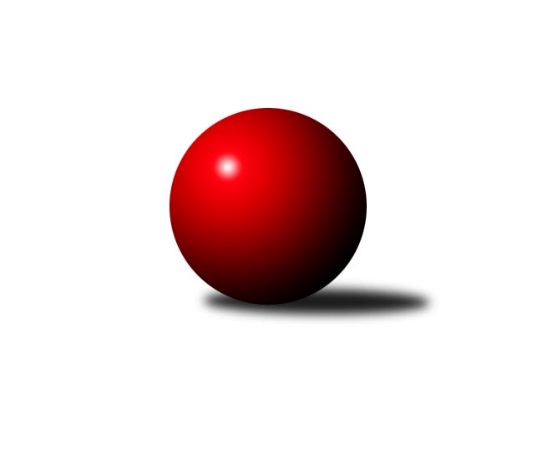 Č.10Ročník 2022/2023	18.11.2022Nejlepšího výkonu v tomto kole: 2791 dosáhlo družstvo: Náchod BVýchodočeská divize 2022/2023Toto kolo bylo zcela v režii domácích družstev. Napínavé utkání bylo jistě v Náchodě, kde souboj o body vyvrcholil v poslední čtveřici se šťastnějším koncem pro náchodské. A domácí se tímto vítězstvím posunuli na první místo v tabulce. Za nimi jsou pak v tabulce 4 družstva s bodovým ziskem 12 b. Nejlepší jednotlivec kola, Michal Janeček, hodil pětistovku, a to o jednu kuželku více než je tato „magická“ hranice.  Výsledky 10. kolaSouhrnný přehled výsledků:Č. Kostelec B	-  Loko. Trutnov B	11:5	2630:2517		18.11. Rokytnice n. J. A	- Solnice A	14:2	2752:2596		18.11.Náchod B	- Zálabák Smiřice A	10:6	2791:2779		18.11. Nová Paka A	- Loko Č. Třebová A	12:4	2683:2621		18.11.Třebechovice p. O. A	- Rychnov n. Kn. B	12:4	2546:2492		18.11.D. Králové n. L. A	- Dobruška A	14:2	2699:2582		18.11.Tabulka družstev:	1.	Náchod B	10	7	0	3	98 : 62 	 2675	14	2.	Nová Paka A	8	6	0	2	82 : 46 	 2686	12	3.	D. Králové n. L. A	8	6	0	2	80 : 48 	 2691	12	4.	Loko Č. Třebová A	9	6	0	3	88 : 56 	 2655	12	5.	Dobruška A	9	6	0	3	82 : 62 	 2647	12	6.	Hylváty A	9	5	0	4	76 : 68 	 2663	10	7.	Č. Kostelec B	8	5	0	3	68 : 60 	 2619	10	8.	Rokytnice n. J. A	9	4	0	5	70 : 74 	 2654	8	9.	Zálabák Smiřice A	9	3	0	6	63 : 81 	 2611	6	10.	Solnice A	8	3	0	5	50 : 78 	 2542	6	11.	Loko. Trutnov B	10	3	0	7	62 : 98 	 2620	6	12.	Třebechovice p. O. A	8	2	0	6	54 : 74 	 2561	4	13.	Rychnov n. Kn. B	9	1	0	8	39 : 105 	 2573	2Podrobné výsledky kola:	 Č. Kostelec B	2630	11:5	2517	 Loko. Trutnov B	Tomáš Kincl	 	 198 	 217 		415 	 2:0 	 387 	 	218 	 169		Jan Kyncl	Josef Macek	 	 221 	 224 		445 	 1:1 	 445 	 	212 	 233		Martin Khol	Tomáš Adamů	 	 205 	 220 		425 	 0:2 	 445 	 	233 	 212		Jaroslav Jeníček	Michal Vlček	 	 219 	 189 		408 	 0:2 	 445 	 	232 	 213		Miloš Veigl	Petr Linhart	 	 235 	 245 		480 	 2:0 	 406 	 	210 	 196		Josef Prokopec	Jakub Wenzel	 	 239 	 218 		457 	 2:0 	 389 	 	183 	 206		Karel Kratochvílrozhodčí: Michal VlčekNejlepší výkon utkání: 480 - Petr Linhart	  Rokytnice n. J. A	2752	14:2	2596	Solnice A	Radek Novák	 	 233 	 197 		430 	 2:0 	 403 	 	213 	 190		Petr Kosejk	Jan Mařas	 	 248 	 229 		477 	 2:0 	 447 	 	207 	 240		Milan Hrubý	Pavel Hanout	 	 243 	 221 		464 	 0:2 	 473 	 	244 	 229		Pavel Píč	Slavomír Trepera	 	 223 	 220 		443 	 2:0 	 430 	 	210 	 220		Pavel Nosek	Petr Mařas	 	 261 	 232 		493 	 2:0 	 436 	 	220 	 216		Tomáš Hrubý	Milan Valášek	 	 223 	 222 		445 	 2:0 	 407 	 	194 	 213		Martin Nosekrozhodčí: Pavel HanoutNejlepší výkon utkání: 493 - Petr Mařas	 Náchod B	2791	10:6	2779	Zálabák Smiřice A	Jiří Doucha ml.	 	 225 	 237 		462 	 2:0 	 420 	 	214 	 206		David Hanzlíček	František Hejna	 	 225 	 231 		456 	 2:0 	 454 	 	234 	 220		Radek Urgela	Daniel Majer	 	 221 	 240 		461 	 0:2 	 472 	 	225 	 247		Miroslav Cupal	Kryštof Brejtr	 	 235 	 232 		467 	 0:2 	 495 	 	248 	 247		Martin Kamenický	Mikuláš Martinec	 	 229 	 231 		460 	 0:2 	 501 	 	239 	 262		Michal Janeček	Jaroslav Špicner	 	 240 	 245 		485 	 2:0 	 437 	 	225 	 212		Martin Ivanrozhodčí: Jiří Doucha ml.Nejlepší výkon utkání: 501 - Michal Janeček	  Nová Paka A	2683	12:4	2621	Loko Č. Třebová A	Jaromír Erlebach	 	 214 	 244 		458 	 0:2 	 470 	 	239 	 231		Jan Kmoníček	Vojtěch Kazda	 	 217 	 226 		443 	 2:0 	 439 	 	214 	 225		Petr Holanec	Milan Ringel *1	 	 218 	 195 		413 	 0:2 	 437 	 	215 	 222		Jakub Sokol	Erik Folta	 	 227 	 209 		436 	 2:0 	 402 	 	205 	 197		Jiří Hetych st.	Jan Šmidrkal	 	 232 	 231 		463 	 2:0 	 426 	 	218 	 208		Adam Bezdíček	Jiří Bajer	 	 219 	 251 		470 	 2:0 	 447 	 	225 	 222		Miloslav Hýblrozhodčí: Dobroslav Lánskýstřídání: *1 od 81. hodu Jan RingelNejlepšího výkonu v tomto utkání: 470 kuželek dosáhli: Jan Kmoníček, Jiří Bajer	 Třebechovice p. O. A	2546	12:4	2492	Rychnov n. Kn. B	Robert Petera	 	 246 	 243 		489 	 2:0 	 414 	 	210 	 204		Jan Kopecký	Luděk Moravec	 	 216 	 217 		433 	 2:0 	 425 	 	204 	 221		Lukáš Pacák	Filip Petera	 	 202 	 196 		398 	 2:0 	 397 	 	202 	 195		Ilona Sýkorová	Miloš Kvapil	 	 214 	 200 		414 	 2:0 	 395 	 	180 	 215		Jiří Pácha	Tomáš Hanuš	 	 186 	 213 		399 	 0:2 	 409 	 	208 	 201		Václav Buřil	Josef Dvořák	 	 201 	 212 		413 	 0:2 	 452 	 	218 	 234		Michal Kalarozhodčí: Josef DvořákNejlepší výkon utkání: 489 - Robert Petera	 D. Králové n. L. A	2699	14:2	2582	Dobruška A	Ivan Vondráček	 	 211 	 239 		450 	 2:0 	 410 	 	202 	 208		Michal Balcar	Luděk Horák	 	 228 	 236 		464 	 2:0 	 438 	 	232 	 206		Martin Děkan	Jiří Rejl	 	 218 	 208 		426 	 2:0 	 419 	 	220 	 199		Roman Václavek	Ladislav Zívr	 	 230 	 254 		484 	 2:0 	 398 	 	190 	 208		Lukáš Fanc	Lukáš Blažej	 	 240 	 247 		487 	 2:0 	 456 	 	225 	 231		Josef Kupka	Petr Janeček	 	 199 	 189 		388 	 0:2 	 461 	 	228 	 233		Jan Králíčekrozhodčí: Ivan VondráčekNejlepší výkon utkání: 487 - Lukáš BlažejPořadí jednotlivců:	jméno hráče	družstvo	celkem	plné	dorážka	chyby	poměr kuž.	Maximum	1.	Ladislav Zívr 	D. Králové n. L. A	480.90	314.0	167.0	2.7	4/4	(512)	2.	František Hejna 	Náchod B	470.92	313.4	157.5	3.8	6/6	(521)	3.	Jiří Bek 	Třebechovice p. O. A	469.00	309.8	159.2	2.9	4/4	(510)	4.	Mikuláš Martinec 	Náchod B	468.25	317.8	150.5	2.9	4/6	(496)	5.	Ivan Vondráček 	D. Králové n. L. A	467.90	315.4	152.6	3.0	4/4	(512)	6.	Martin Kamenický 	Zálabák Smiřice A	466.96	312.5	154.5	2.6	6/6	(506)	7.	Jiří Bajer 	 Nová Paka A	466.35	316.7	149.7	2.1	5/5	(494)	8.	Jan Kmoníček 	Loko Č. Třebová A	459.79	312.4	147.4	4.3	6/6	(482)	9.	Miroslav Cupal 	Zálabák Smiřice A	458.81	308.0	150.8	4.3	4/6	(472)	10.	Milan Vencl 	Hylváty A	458.00	308.1	149.9	4.4	6/6	(515)	11.	Josef Kupka 	Dobruška A	457.63	308.8	148.8	5.3	6/6	(483)	12.	Aleš Tichý 	Náchod B	456.71	312.0	144.7	5.0	6/6	(516)	13.	Zdeněk Kaplan 	Hylváty A	456.04	298.8	157.3	2.5	6/6	(485)	14.	Pavel Píč 	Solnice A	453.90	302.1	151.9	2.3	5/5	(518)	15.	Zdeněk Babka 	 Loko. Trutnov B	453.65	317.9	135.8	6.1	4/6	(480)	16.	Jan Ringel 	 Nová Paka A	453.07	296.0	157.1	2.3	5/5	(484)	17.	Jaroslav Jeníček 	 Loko. Trutnov B	453.04	303.8	149.2	5.1	5/6	(489)	18.	Martin Děkan 	Dobruška A	452.65	306.2	146.5	3.6	5/6	(501)	19.	Milan Valášek 	 Rokytnice n. J. A	452.36	298.1	154.2	2.6	5/5	(509)	20.	Petr Mařas 	 Rokytnice n. J. A	451.40	310.5	140.9	3.4	5/5	(493)	21.	Milan Ringel 	 Nová Paka A	450.30	305.2	145.1	4.2	5/5	(491)	22.	Daniel Bouda 	Č. Kostelec B	449.93	298.1	151.9	4.7	5/5	(455)	23.	Jaromír Erlebach 	 Nová Paka A	448.44	306.8	141.6	5.3	4/5	(468)	24.	Robert Petera 	Třebechovice p. O. A	448.20	307.1	141.2	4.2	4/4	(489)	25.	Miloslav Hýbl 	Loko Č. Třebová A	447.63	303.8	143.8	5.7	6/6	(510)	26.	Lukáš Pacák 	Rychnov n. Kn. B	447.45	301.4	146.1	6.6	5/6	(483)	27.	Martin Khol 	 Loko. Trutnov B	445.29	307.3	138.0	5.9	6/6	(490)	28.	Petr Holanec 	Loko Č. Třebová A	445.04	307.3	137.7	6.2	6/6	(508)	29.	Libor Čaban 	Hylváty A	444.92	301.8	143.2	6.3	4/6	(481)	30.	Lukáš Blažej 	D. Králové n. L. A	444.70	305.6	139.2	4.7	4/4	(487)	31.	Tomáš Kincl 	Č. Kostelec B	444.56	302.1	142.5	6.3	4/5	(471)	32.	Michal Janeček 	Zálabák Smiřice A	443.50	306.4	137.1	6.8	6/6	(501)	33.	Milan Januška 	Hylváty A	442.63	298.0	144.6	5.8	4/6	(458)	34.	Jan Králíček 	Dobruška A	442.63	308.5	134.1	6.3	6/6	(475)	35.	Pavel Hanout 	 Rokytnice n. J. A	442.52	302.2	140.3	4.3	5/5	(476)	36.	Miloš Veigl 	 Loko. Trutnov B	442.38	305.5	136.8	5.0	6/6	(489)	37.	Petr Gálus 	Rychnov n. Kn. B	441.92	302.6	139.3	4.8	4/6	(477)	38.	Jiří Rejl 	D. Králové n. L. A	441.44	297.2	144.3	6.6	4/4	(464)	39.	Slavomír Trepera 	 Rokytnice n. J. A	441.38	300.9	140.5	4.3	4/5	(462)	40.	Jiří Hetych  ml.	Loko Č. Třebová A	441.10	303.9	137.3	5.6	5/6	(494)	41.	Jan Mařas 	 Rokytnice n. J. A	440.28	303.3	137.0	6.4	5/5	(483)	42.	Tomáš Pražák 	Hylváty A	440.25	296.8	143.4	3.3	4/6	(463)	43.	Roman Václavek 	Dobruška A	439.35	307.4	132.0	5.3	5/6	(466)	44.	Šimon Fiebinger 	 Loko. Trutnov B	438.52	304.3	134.2	5.9	5/6	(464)	45.	Luděk Horák 	D. Králové n. L. A	438.00	295.2	142.8	5.9	3/4	(464)	46.	Jakub Sokol 	Loko Č. Třebová A	434.22	305.2	129.1	6.8	6/6	(482)	47.	Michal Balcar 	Dobruška A	433.46	300.8	132.7	6.7	6/6	(473)	48.	Tomáš Adamů 	Č. Kostelec B	433.20	294.8	138.4	4.6	5/5	(479)	49.	Adam Bezdíček 	Loko Č. Třebová A	433.13	298.2	134.9	4.4	6/6	(464)	50.	Jiří Hroneš 	Zálabák Smiřice A	431.20	298.4	132.8	6.8	5/6	(459)	51.	Michal Kala 	Rychnov n. Kn. B	430.83	295.2	135.7	4.2	6/6	(491)	52.	Jaroslav Špicner 	Náchod B	430.73	300.7	130.0	5.5	6/6	(511)	53.	Kamil Mýl 	Č. Kostelec B	430.58	299.4	131.2	5.9	4/5	(465)	54.	Jiří Pácha 	Rychnov n. Kn. B	429.05	295.5	133.6	6.6	5/6	(452)	55.	Karel Řehák 	Hylváty A	428.92	289.8	139.2	5.6	4/6	(441)	56.	Jiří Doucha  ml.	Náchod B	428.83	298.6	130.2	5.3	6/6	(485)	57.	Zdeněk Novotný  st.	 Rokytnice n. J. A	428.80	295.1	133.8	4.3	5/5	(450)	58.	Milan Hrubý 	Solnice A	428.50	296.7	131.8	6.1	5/5	(447)	59.	Petr Janeček 	D. Králové n. L. A	427.88	289.9	137.9	6.1	4/4	(444)	60.	Lukáš Fanc 	Dobruška A	427.46	292.8	134.7	7.8	6/6	(474)	61.	Tomáš Hrubý 	Solnice A	427.33	290.8	136.5	5.2	4/5	(438)	62.	Kryštof Brejtr 	Náchod B	426.08	293.1	133.0	5.9	6/6	(467)	63.	Karel Kratochvíl 	 Loko. Trutnov B	424.36	294.4	129.9	6.0	5/6	(448)	64.	Jan Kopecký 	Rychnov n. Kn. B	422.88	297.9	125.0	7.8	6/6	(456)	65.	Radek Urgela 	Zálabák Smiřice A	422.25	291.7	130.6	6.7	6/6	(454)	66.	Pavel Nosek 	Solnice A	421.44	284.9	136.6	5.9	4/5	(435)	67.	Martin Nosek 	Solnice A	421.00	292.6	128.4	5.5	5/5	(446)	68.	Václav Buřil 	Rychnov n. Kn. B	419.46	290.5	129.0	9.3	6/6	(472)	69.	Josef Macek 	Č. Kostelec B	417.44	291.3	126.2	7.4	4/5	(457)	70.	Miloš Kvapil 	Třebechovice p. O. A	416.05	290.4	125.7	5.9	4/4	(464)	71.	Martin Ivan 	Zálabák Smiřice A	416.04	289.2	126.8	8.0	6/6	(450)	72.	Josef Dvořák 	Třebechovice p. O. A	415.20	293.2	122.1	9.1	4/4	(438)	73.	Luděk Moravec 	Třebechovice p. O. A	413.60	283.8	129.8	7.1	3/4	(447)	74.	Josef Prokopec 	 Loko. Trutnov B	413.50	285.8	127.8	7.8	4/6	(420)	75.	Tomáš Hanuš 	Třebechovice p. O. A	402.44	280.5	121.9	6.9	4/4	(444)		Pavel Jiroušek 	Loko Č. Třebová A	477.00	327.0	150.0	3.0	1/6	(477)		Monika Venclová 	Hylváty A	475.50	303.5	172.0	3.0	2/6	(476)		Vojtěch Kazda 	 Nová Paka A	473.00	316.3	156.7	6.7	2/5	(494)		Daniel Majer 	Náchod B	463.00	311.6	151.4	4.0	1/6	(484)		Jiří Slavík 	Dobruška A	461.00	311.0	150.0	3.0	1/6	(461)		Danny Tuček 	Náchod B	460.00	301.0	159.0	6.0	1/6	(460)		František Adamů  st.	Č. Kostelec B	457.00	289.0	168.0	5.0	1/5	(457)		Petr Linhart 	Č. Kostelec B	450.00	311.2	138.8	5.6	3/5	(484)		Jan Šmidrkal 	 Nová Paka A	443.89	305.2	138.7	6.1	3/5	(463)		Jan Vencl 	Hylváty A	443.00	293.0	150.0	7.0	1/6	(443)		Jakub Wenzel 	Č. Kostelec B	440.67	309.1	131.6	5.9	3/5	(475)		Lubomír Šípek 	Rychnov n. Kn. B	439.50	312.5	127.0	10.5	2/6	(493)		Vojtěch Morávek 	Hylváty A	437.33	300.7	136.7	5.2	3/6	(466)		David Hanzlíček 	Zálabák Smiřice A	436.00	305.5	130.5	2.0	2/6	(452)		Erik Folta 	 Nová Paka A	435.50	299.0	136.5	7.3	3/5	(444)		Martin Pacák 	 Rokytnice n. J. A	432.00	309.0	123.0	9.0	1/5	(432)		Radek Novák 	 Rokytnice n. J. A	425.00	297.5	127.5	7.5	1/5	(430)		Dobroslav Lánský 	 Nová Paka A	424.83	290.8	134.0	6.2	3/5	(430)		Rudolf Stejskal 	Solnice A	419.78	292.8	127.0	4.8	3/5	(433)		Michal Vlček 	Č. Kostelec B	418.50	278.5	140.0	2.0	2/5	(429)		Jan Kyncl 	 Loko. Trutnov B	418.50	304.5	114.0	9.5	2/6	(450)		Anthony Šípek 	Hylváty A	417.00	284.0	133.0	11.5	2/6	(425)		Monika Horová 	D. Králové n. L. A	411.75	284.5	127.3	7.5	2/4	(435)		Filip Petera 	Třebechovice p. O. A	406.75	289.5	117.3	9.3	2/4	(415)		Petr Kosejk 	Solnice A	403.00	279.0	124.0	5.0	1/5	(403)		Matěj Mach 	Hylváty A	402.67	283.8	118.8	6.0	3/6	(441)		Jiří Hetych  st.	Loko Č. Třebová A	402.00	281.0	121.0	7.0	1/6	(402)		Ilona Sýkorová 	Rychnov n. Kn. B	397.00	293.0	104.0	10.0	1/6	(397)		Oldřich Krsek 	Rychnov n. Kn. B	392.00	267.0	125.0	10.0	1/6	(392)		Milan Hašek 	Dobruška A	392.00	290.0	102.0	12.0	1/6	(392)		Vladimír Vodička 	Č. Kostelec B	389.00	274.0	115.0	9.0	1/5	(389)		Pavel Dymák 	Solnice A	389.00	297.0	92.0	11.0	1/5	(389)		Martin Kozel  ml.	Solnice A	388.50	283.5	105.0	12.5	2/5	(419)		Vít Richter 	Rychnov n. Kn. B	387.00	293.0	94.0	10.0	1/6	(387)		Roman Vrabec 	Zálabák Smiřice A	380.50	270.5	110.0	9.5	2/6	(411)		Patrik Šindler 	Solnice A	380.00	264.0	116.0	6.0	1/5	(380)		Daniel Luščák 	Solnice A	364.00	269.0	95.0	13.0	1/5	(364)Sportovně technické informace:Starty náhradníků:registrační číslo	jméno a příjmení 	datum startu 	družstvo	číslo startu26947	Filip Petera	18.11.2022	Třebechovice p. O. A	3x19810	Radek Novák	18.11.2022	 Rokytnice n. J. A	2x5786	Ilona Sýkorová	18.11.2022	Rychnov n. Kn. B	1x5233	Petr Kosejk	18.11.2022	Solnice A	1x
Hráči dopsaní na soupisku:registrační číslo	jméno a příjmení 	datum startu 	družstvo	632	Jiří Hetych st.	18.11.2022	Loko Č. Třebová A	Program dalšího kola:11. kolo22.11.2022	út	16:30	Č. Kostelec B - D. Králové n. L. A (dohrávka z 8. kola)	24.11.2022	čt	18:30	 Loko. Trutnov B - D. Králové n. L. A	25.11.2022	pá	17:00	Zálabák Smiřice A -  Nová Paka A	25.11.2022	pá	17:00	Solnice A - Č. Kostelec B	25.11.2022	pá	17:00	Rychnov n. Kn. B -  Rokytnice n. J. A	25.11.2022	pá	17:00	Loko Č. Třebová A - Třebechovice p. O. A	25.11.2022	pá	17:00	Hylváty A - Náchod B			Dobruška A - -- volný los --	Nejlepší šestka kola - absolutněNejlepší šestka kola - absolutněNejlepší šestka kola - absolutněNejlepší šestka kola - absolutněNejlepší šestka kola - dle průměru kuželenNejlepší šestka kola - dle průměru kuželenNejlepší šestka kola - dle průměru kuželenNejlepší šestka kola - dle průměru kuželenNejlepší šestka kola - dle průměru kuželenPočetJménoNázev týmuVýkonPočetJménoNázev týmuPrůměr (%)Výkon1xMichal JanečekSmiřice5014xRobert PeteraTřebechovice114.34893xMartin KamenickýSmiřice4951xPetr MařasRokytnice111.274931xPetr MařasRokytnice4931xLukáš BlažejDvůr Králové111.064871xRobert PeteraTřebechovice4895xLadislav ZívrDvůr Králové110.384841xLukáš BlažejDvůr Králové4872xPetr LinhartČ. Kostelec B109.514803xJaroslav ŠpicnerNáchod B4852x1xJiří BajerJan KmoníčekN. PakaČ. Třebová108.56108.56470470